Сумська міська радаВиконавчий комітетРІШЕННЯвід  13.11.2018 року № 625     Про       розгляд         електронної петиції   Лукашевича В’ячеслава Петровича про встановлення часу проведення дорожніх робіт 	Розглянувши електронну петицію Лукашевича  В’ячеслава Петровича «Час проведення дорожніх робіт!»», розміщену на порталі «Єдина система місцевих петицій» Ошибка! Недопустимый объект гиперссылки., відповідно до статті 231 Закону України «Про звернення громадян», пункту 4.3 розділу 4 «Положення про порядок подання електронних петицій та їх розгляду органами місцевого самоврядування міста Суми», затвердженого рішенням Сумської міської ради від 25 жовтня 2017 року № 2692-МР, частини другої статті 19 Конституції України, частини 1, 4, 6 статті 23 Господарського кодексу України, керуючись статтею 40 Закону України «Про місцеве самоврядування в Україні», виконавчий комітет Сумської міської радиВИРІШИВ:1. Відмовити в підтримці електронної петиції Лукашевича  В’ячеслава Петровича про проведення ремонтних робіт на дорогах міста Суми виключно у нічний час, розміщену на порталі «Єдина система місцевих петицій» https://e-dem.in.ua/sumy/Petition/View/1303),  оскільки організація ремонту доріг зокрема у нічний час потребує значних  додаткових витрат коштів міського бюджету, подвійної оплати праці працівників; недостатні умови освітлення частини вулиць міста унеможливлюють якісний ремонт дорожнього покриття у нічний час.  2. Повідомити автора петиції про прийняте рішення.3. Організацію виконання даного рішення покласти на заступника міського голови згідно з розподілом обов’язків. Міський голова								О.М. ЛисенкоШилов В.В. 22-55-86Розіслати: Шилову В.В.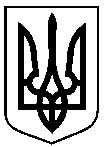 